訓練コース内容【最寄り駅からの地図】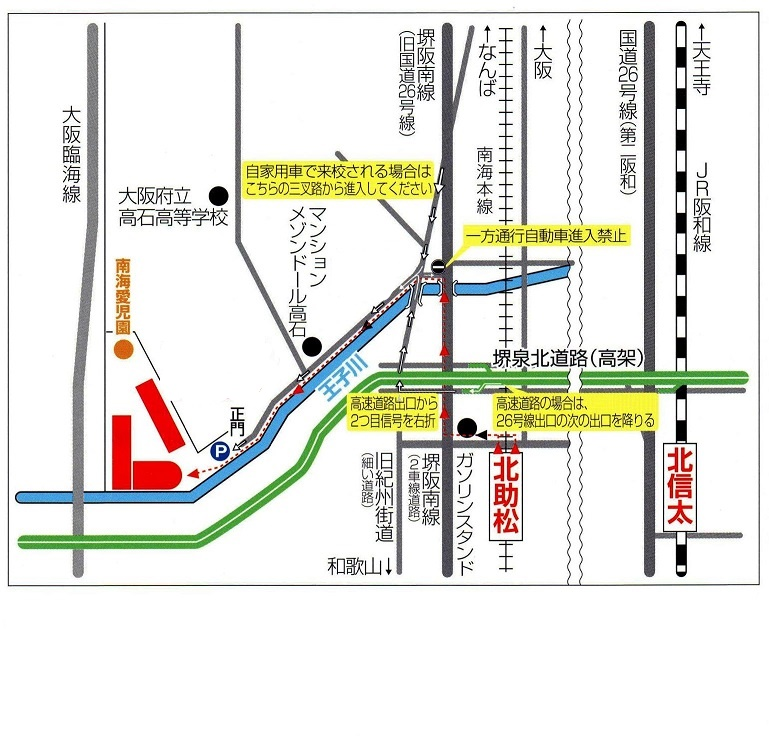 ⇒裏面　カリキュラム訓練No.ＨＷ窓口でお問合せください。訓練科名長期高度人材育成コース（介護福祉士資格コース）長期高度人材育成コース（介護福祉士資格コース）訓練期間令和２年４月1日（水）～令和４年３月３１日（木）令和２年４月1日（水）～令和４年３月３１日（木）令和２年４月1日（水）～令和４年３月３１日（木）令和２年４月1日（水）～令和４年３月３１日（木）訓練実施校名南海福祉看護専門学校南海福祉看護専門学校南海福祉看護専門学校南海福祉看護専門学校所在地高石市千代田6-12-53高石市千代田6-12-53高石市千代田6-12-53高石市千代田6-12-53電話番号０１２０－２９４－３２９０１２０－２９４－３２９受付時間（月～金）9：00～18：00事前説明会日時2月６日（木）・②８日（土）・③９日（日）・④１０日（月）・⑤１２日（水）⑥１４日（金）・⑦１５日（土）・⑧１６日（日）・⑨１８日（火）・⑩２０日（木）⑪２２日（土）・⑫２３日（日）・⑬２６日（水）・⑭２８日（金）・⑮２９日（土）・⑯３月１日（日）・⑰３日（火）土・日開催時間　（１３時３０分～／１５時３０分～）平日開催時間　（１３時３０分～／１５時３０分～／１９時３０分～）2月６日（木）・②８日（土）・③９日（日）・④１０日（月）・⑤１２日（水）⑥１４日（金）・⑦１５日（土）・⑧１６日（日）・⑨１８日（火）・⑩２０日（木）⑪２２日（土）・⑫２３日（日）・⑬２６日（水）・⑭２８日（金）・⑮２９日（土）・⑯３月１日（日）・⑰３日（火）土・日開催時間　（１３時３０分～／１５時３０分～）平日開催時間　（１３時３０分～／１５時３０分～／１９時３０分～）2月６日（木）・②８日（土）・③９日（日）・④１０日（月）・⑤１２日（水）⑥１４日（金）・⑦１５日（土）・⑧１６日（日）・⑨１８日（火）・⑩２０日（木）⑪２２日（土）・⑫２３日（日）・⑬２６日（水）・⑭２８日（金）・⑮２９日（土）・⑯３月１日（日）・⑰３日（火）土・日開催時間　（１３時３０分～／１５時３０分～）平日開催時間　（１３時３０分～／１５時３０分～／１９時３０分～）2月６日（木）・②８日（土）・③９日（日）・④１０日（月）・⑤１２日（水）⑥１４日（金）・⑦１５日（土）・⑧１６日（日）・⑨１８日（火）・⑩２０日（木）⑪２２日（土）・⑫２３日（日）・⑬２６日（水）・⑭２８日（金）・⑮２９日（土）・⑯３月１日（日）・⑰３日（火）土・日開催時間　（１３時３０分～／１５時３０分～）平日開催時間　（１３時３０分～／１５時３０分～／１９時３０分～）試験科目個人面接個人面接個人面接個人面接最寄り駅南海本線　　北助松駅（徒歩１０分・距離1．0km）ＪＲ阪和線　北信太駅（徒歩３０分、自転車１５分・距離３．０km）南海本線　　北助松駅（徒歩１０分・距離1．0km）ＪＲ阪和線　北信太駅（徒歩３０分、自転車１５分・距離３．０km）南海本線　　北助松駅（徒歩１０分・距離1．0km）ＪＲ阪和線　北信太駅（徒歩３０分、自転車１５分・距離３．０km）南海本線　　北助松駅（徒歩１０分・距離1．0km）ＪＲ阪和線　北信太駅（徒歩３０分、自転車１５分・距離３．０km）